MI GALLITORECORTA Y PEGA SECUENCIALMENTE LA HISTORIA DEL GALLITO.OBSERVO LAS ESCENAS, LAS COMENTO, LUEGO, RECORTO Y ORDENO SECUENCIALMENTE, EN LA SIGUIENTE HOJA.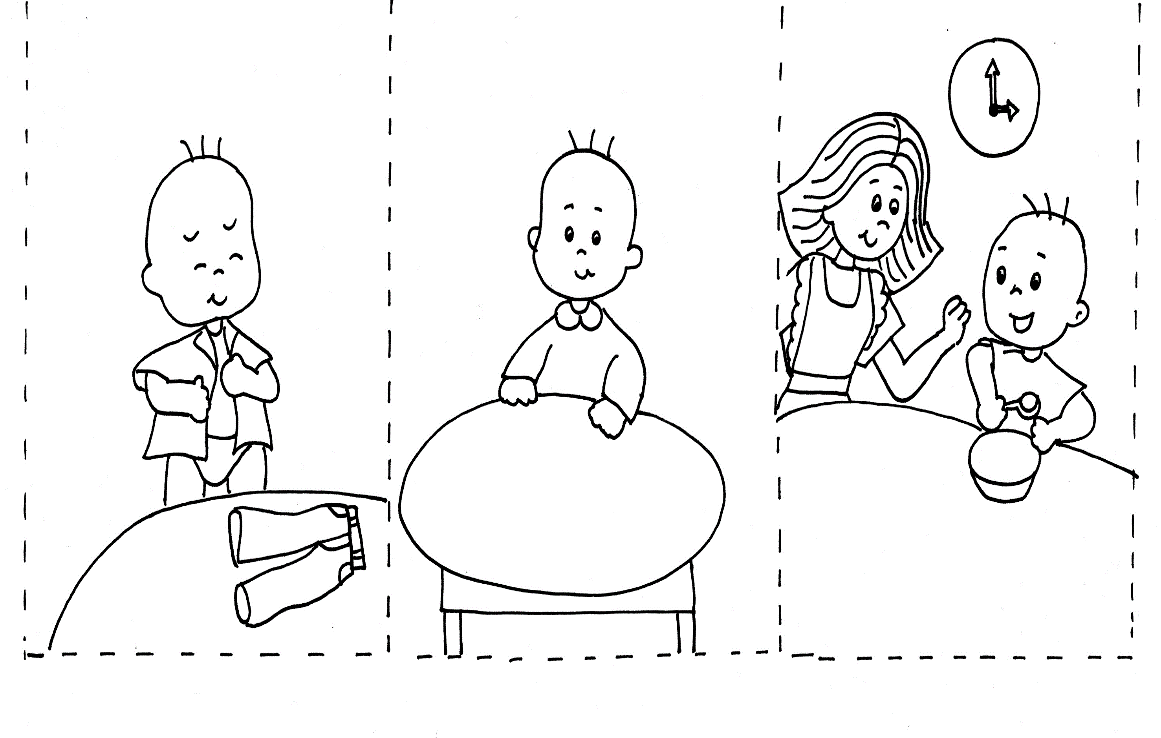 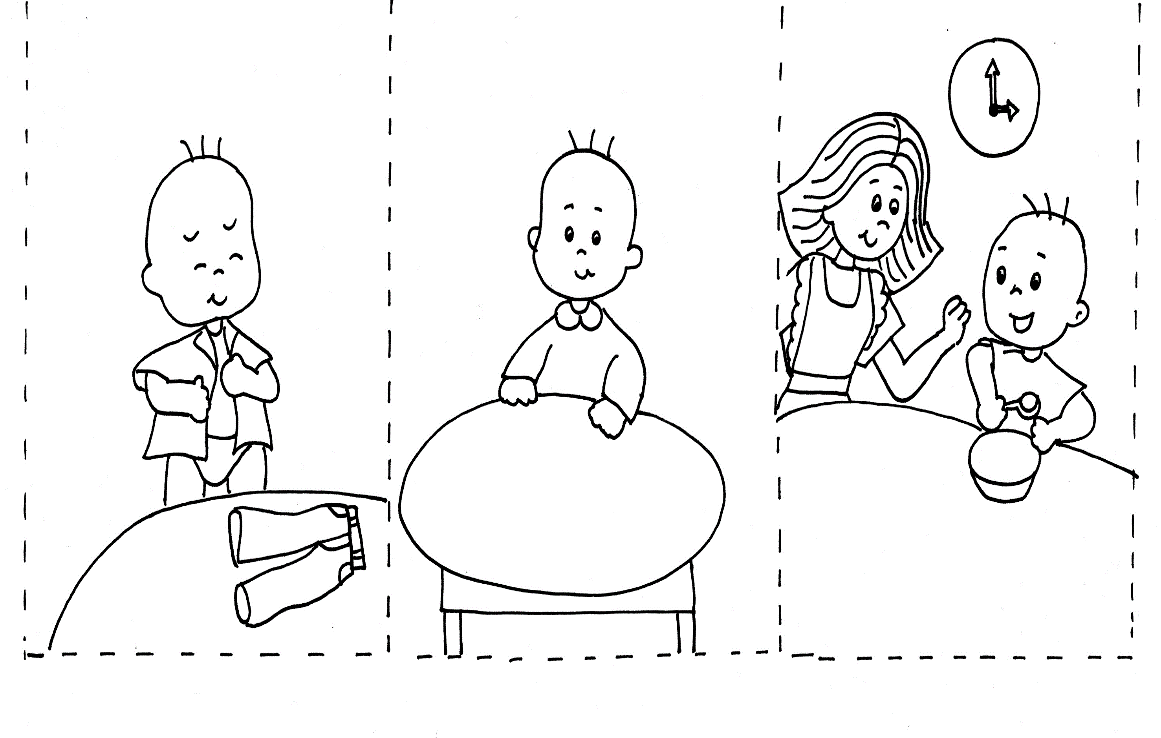 RECORTA Y PEGA SIGUIENDO LA SECUENCIA DE LA HISTORIA.